Atenas, Mykonos y Santorini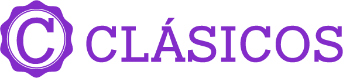 Duración: 8 días.Llegadas: diarias de mayo a octubre, 2024.Servicios compartidosDÍA 1.	ATENASLlegada al aeropuerto internacional, asistencia y traslado al hotel. Alojamiento.DÍA 2.	ATENASDesayuno. Salida para realizar la visita de la ciudad de Atenas y museo nuevo. Kalimármaro, El arco de Adriano, parlamento griego - monumento del soldado desconocido y el tradicional cambio de guardia, en la plaza de la Constitución (Syntagma). Plaza de la concordia (Omonia). Acrópolis; Los propileos, el templo jónico de Atenea nike, el Erection, Partenón. Tarde libre. Alojamiento. DÍA 3.	ATENAS – MYKONOSDesayuno. Traslado hacia el puerto de Pireo para abordar el ferry de línea regular hacia la isla de Mykonos. La isla se encuentra en el centro del archipiélago de las Cícladas, llegada y traslado al hotel. Alojamiento. DÍA 4. 	MYKONOS Desayuno. Día libre para realizar actividades personales. Alojamiento. Se recomienda realizar una visita a Chora también conocida como Hora, isla que cuenta con hermosas casas, balcones de colores, las laberínticas calles, el seductor barrio “Kastro” de la Pequeña Venecia, donde puedes ver restos de un castillo y los famosos molinos, símbolo de la isla, que ornan las suaves colinas de Mykonos y que le dan ese aspecto romántico. Sin olvidar a la mascota de la isla: el pelícano Petros, que encontrarán por el atractivo puerto de Mykonos town. No puedes perderte de sus atrayentes playas que consiguen que el ambiente, la fiesta, la música electrónica y la animación que dura toda la noche sean el elemento que más destaca en Mykonos. Por ello, la isla es un complemento ideal al viaje de la romántica y tranquila Santorini.DÍA 5. 	MYKONOS – SANTORINI Desayuno. A la hora indicada traslado al puerto de Mykonos para abordar el barco con destino a otra de las islas de las Cícladas y probablemente una de las más famosas del mar Egeo, la isla de Santorini, donde destacan sus casas pintadas de blanco y tejados azules, asomando en el vértice de un barranco con vistas al azulado y transparente mar. Llegada y traslado al hotel elegido. Alojamiento.DÍA 6.	SANTORINIDesayuno. Día libre para explorar por su cuenta la isla. Alojamiento. Se recomienda visitar la capital de la isla Fira o Thira, un precioso pueblo en forma de medialuna donde se encuentra un importante Museo Arqueológico que custodia una gran colección de vasijas que datan del siglo VII y VI a.C., algunas esculturas de época helenística y romana. Otra actividad que hacer en Santorini es la visita al volcán, uno de los volcanes más activos de Europa. En el puerto viejo se puede abordar una embarcación y en solo 10 minutos llegar a la pequeña bahía del volcán. Allí se puede subir al volcán mediante teleférico o en burro, una vez allí podremos disfrutar de increíbles vistas y podremos bañarnos en aguas termales. Una actividad imperdible es la visita al pueblo más fotografiado de la Isla de Santorini, el pueblo de Oía, destacando la arquitectura de sus casas blancas de formas diferentes y largas escalinatas, sin duda uno de los pueblos más bonitos del mundo. Recorre sus múltiples calles estrechas donde puede encontrar tiendas de arte y disfrutar de un buen almuerzo o cena en algún restaurante que ofrece impresionantes vistas, o si lo prefieres, puedes relajarte en alguna playa de arena negra y aguas transparentes. DÍA 7.	SANTORINI – ATENASDesayuno. A la hora indicada traslado al puerto para abordar el ferry con destino a Atenas. Llegada al puerto de Pireo y traslado al hotel. Alojamiento.DIA 8	ATENASDesayuno. A la hora indicada traslado al aeropuerto internacional. Fin de los servicios.INCLUYE: 3 noches en Atenas, 2 noches en Mykonos y 2 noches en Santorini con desayuno.Traslados privados en Atenas para los tramos aeropuerto – hotel – Puerto – Hotel – Aeropuerto (sin asistencia excepto el traslado de llegada).Traslados compartidos en Mykonos y Santorini en los tramos Puerto – Hotel – Puerto Visita de Atenas con museo nuevo en servicio compartido en español, entradas incluidasBoleto de barco ferry, Atenas (Pireo) - Mykonos / Santorini – Atenas (Pireo) en asientos numeradosBoleto de barco hydrofoil, Mykonos - Santorini viajando en clase turista.Vehículos previamente sanitizados con capacidad controlada.NO INCLUYE:Boleto de avión México – Atenas – México Alimentos no mencionados  Extras y cualquier gasto personalTasas de alojamiento pago directamente a cada hotel  Propinas para chofer y guía.  Notas Importantes:El orden de las visitas puede variar de acuerdo a ciertas circunstancias y logística en el destino.Reservas del 01 – 30 abril, revisar disponibilidad previamente.HOTELES PREVISTOS O SIMILARESHOTELES PREVISTOS O SIMILARESHOTELES PREVISTOS O SIMILARESHOTELES PREVISTOS O SIMILARESNOCHESCIUDADHOTELCAT3ATENASJASON INNT3ATENASTITANIAP3ATENASGRAND HYATT S2MYKONOSMYKONOS VIEW T2MYKONOSMANOULAS BEACH P2MYKONOSK HOTELES S2SANTORINI ANDREAST2SANTORINI EL GRECO P2SANTORINI NINE MUSES SSUPLEMENTOS POR PERSONA EN USD   SUPLEMENTOS POR PERSONA EN USD   POR CAMBIO DE FERRY A HYDROFOIL EN LA RUTA ATENAS - MYKONOS / SANTORINI - ATENAS 85POR CAMBIO DE FERRY A BOLETO DE AVIÓN ATENAS - SANTORINI - ATENAS CLASE TURISTA 620TARIFA EN USD POR PERSONA TARIFA EN USD POR PERSONA TARIFA EN USD POR PERSONA TARIFA EN USD POR PERSONA SERVICIOS TERRESTRES EXCLUSIVAMENTE (MINIMO 2 PASAJEROS) SERVICIOS TERRESTRES EXCLUSIVAMENTE (MINIMO 2 PASAJEROS) SERVICIOS TERRESTRES EXCLUSIVAMENTE (MINIMO 2 PASAJEROS) SERVICIOS TERRESTRES EXCLUSIVAMENTE (MINIMO 2 PASAJEROS) TURISTA DOBLETRIPLESENCILLADEL 01 AL 21 MAYO 2024164016202540DEL 22 MAYO AL 12 JUNIO 2024175016702740DEL 13 JUNIO AL 19 JULIO 2024182018202860DEL 20 JULIO AL 04 SEPTIEMBRE 2024191018203030DEL 5 AL 20 SEPTIEMBRE 202418201780286021 SEPTIEMBRE AL 31 OCTUBRE175016702740PRIMERA DOBLETRIPLESENCILLADEL 01 AL 21 MAYO 2024194017503190DEL 22 MAYO AL 12 JUNIO 2024215018903590DEL 13 JUNIO AL 19 JULIO 2024231020603790DEL 20 JULIO AL 04 SEPTIEMBRE 2024285023605000DEL 5 AL 20 SEPTIEMBRE 202426102190452021 SEPTIEMBRE AL 31 OCTUBRE217019503530SUPERIORDOBLETRIPLESENCILLADEL 01 AL 21 MAYO 2024242020604140DEL 22 MAYO AL 12 JUNIO 2024261021504520DEL 13 JUNIO AL 19 JULIO 2024290024005100DEL 20 JULIO AL 04 SEPTIEMBRE 2024285023605000DEL 5 AL 20 SEPTIEMBRE 202426102190452021 SEPTIEMBRE AL 31 OCTUBRE242020704140PRECIOS SUJETOS A DISPONIBILIDAD Y A CAMBIOS SIN PREVIO AVISO.PRECIOS SUJETOS A DISPONIBILIDAD Y A CAMBIOS SIN PREVIO AVISO.PRECIOS SUJETOS A DISPONIBILIDAD Y A CAMBIOS SIN PREVIO AVISO.PRECIOS SUJETOS A DISPONIBILIDAD Y A CAMBIOS SIN PREVIO AVISO.TARIFAS NO APLICAN PARA CONGRESOS O EVENTOS ESPECIALES. TARIFAS NO APLICAN PARA CONGRESOS O EVENTOS ESPECIALES. TARIFAS NO APLICAN PARA CONGRESOS O EVENTOS ESPECIALES. TARIFAS NO APLICAN PARA CONGRESOS O EVENTOS ESPECIALES. NAVIDAD, FIN DE AÑO, SEMANA SANTA.  CONSULTAR SUPLEMENTO.NAVIDAD, FIN DE AÑO, SEMANA SANTA.  CONSULTAR SUPLEMENTO.NAVIDAD, FIN DE AÑO, SEMANA SANTA.  CONSULTAR SUPLEMENTO.NAVIDAD, FIN DE AÑO, SEMANA SANTA.  CONSULTAR SUPLEMENTO.VIGENCIA HASTA OCTUBRE, 2024. VIGENCIA HASTA OCTUBRE, 2024. VIGENCIA HASTA OCTUBRE, 2024. VIGENCIA HASTA OCTUBRE, 2024. 